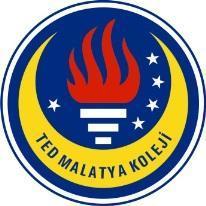 TED MALATYA KOLEJİ2017-2018 Eğitim & Öğretim Yılı Ocak-Şubat Ayı                                                                        28.02.2018İngilizce GünlüğümüzSayın Velimiz,5. Sınıf öğrencilerimiz 2017-2018 Eğitim ve Öğretim yılının Ocak- Şubat ayı içerisinde İngilizce derslerinde: 5. Ünite “What We Wear” kapsamında;Kelime Bilgisi olarak; Vocabulary related clothing (Kıyafetler ile ilgili kelimeler) wear, fashion, suit, dress up, tie, formal, casual, jeans, sweatshirt, uniform, overall, heel, practical, protective, look, denim, fabric, replace, tights, decorate, tattoo, pierce, accessory, bracelet, necklace, outfit, wealth. boots, comfortable, suit, shirt, ekstra aktivitelerle tekrar edilerek pekiştirilmesi sağlanmıştır.Dil Bilgisi olarak;Simple past tense. (Geçmiş Zaman)-Did you go to school yesterday?- Yes, I went to school yesterday.-Dün okula gittin mi?-Evet, dün okula gittim.- I played basketball last week.		 - Geçen hafta basketbol oynadım.Irregular verbs. (Düzensiz fiiller)do, did, done, go, went, gone gibi zamana göre çekimleri değişen fiiler İngilizce öğretmeni Serkan Korkmaz tarafından hazırlanan şarkı “Past of You” eşliğinde ezberletildi. Regular verbs (düzenli fiiller)Geçmiş zamanda -ed takısı ile çekimlenen fiiller mantığı olumlu olumsuz soru cümleleri ve örnekleriyle incelendi.ekstra aktivitelerle tekrar edilmiş olup;Geçmiş zamanın mantığı kavratılarak eskiden yaptığımız eylemleri cümle içerisinde nasıl aktarmamız gerektiği incelenmiş, uygulatılmıştır.Ezberlenmesi gereken çok sayıda düzensiz fiil şarkı ile pekiştirilerek eğlenceli hale getirilmiş ve kolaylaştırılmıştır.Okuma Becerisi olarak;“Jewelery Talks” adlı okuma parçası detaylı bir biçimde incelenmiş ve Hindistan’da insanların takılarla kültürleri arasındaki ilişki konuşulmuş ve geçmiş zaman cümleleri pekiştirilmiştir.Dinleme Becerisi olarak;Ünite içerisinde bulunan okuma metinleri eşliğinde dinlemeler yapılmış olup buna ek olarak aktivite içi pekiştireç olarak da dinlemeler kullanılmıştır.Video olarak;Kitabın 86 ve 87. sayfalarında verilen video ünitenin genel konusu kıyafetlerin önemi ile ilişkilendirilek izletilmiş ve ekstra aktivitelerle pekiştirilmiştir.Konuşma Becerisi olarak;Bir düşünceye ya da fikre katılıp katılmama konusunda nasıl ifadelerin kullanıldığı incelenmiş ve sınıfta tartışma ortamı yaratılarak öğrenciler katıldıkları ve katılmadıkları konuları ifade etmişlerdir. Yazma Becerisi olarak;Review (İnceleme yazısı)Öğrenciler bir haberi, filmi, kitabı inceleme yazısı formatında ifade etmenin yollarını aramış ve dikkat etmeleri gereken hususlara parmak basılmıştır. Bir inceleme yazısını yayınlamadan önce nelere dikkat edilmesi gerektiği (dilbilgisi, detaylı bilgi, objektif, subjektif görüşler) tartışılmıştır.İngilizce Zümresi